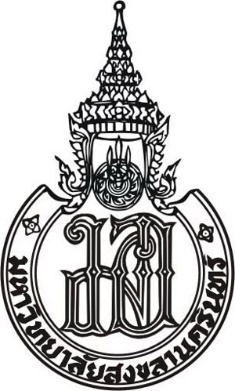 คำสั่ง อุทยานวิทยาศาสตร์ มหาวิทยาลัยสงขลานครินทร์ที่ ......./................เรื่อง แต่งตั้งคณะกรรมการตรวจสอบพัสดุประจำปี .............. อาศัยอำนาจตามความในข้อ 213  แห่งระเบียบกระทรวงการคลังว่าด้วยการจัดซื้อจัดจ้าง     และการบริหารพัสดุภาครัฐ พ. ศ.2560  จึงแต่งตั้งบุคคลผู้มีรายนามข้างท้ายนี้เป็นคณะกรรมการตรวจสอบพัสดุประจำปี โดยให้ทำการตรวจสอบ การรับจ่ายพัสดุในงวด 1 ปีที่ผ่านมา และตรวจนับพัสดุประเภทที่ คงเหลืออยู่เพียงวันสิ้นงวดนั้น โดยเริ่ม ดำเนินการตรวจสอบพัสดุในวันเปิดทำการวันแรกของปีงบประมาณเป็นต้นไป ว่าการรับจ่ายถูกต้องหรือไม่ พัสดุคงเหลือมีตัวอยู่ตรงตามบัญชีหรือทะเบียนหรือไม่ มีพัสดุใดชำรุด เสื่อมสภาพ หรือสูญไป เพราะเหตุใด หรือพัสดุใด ไม่จำเป็นต้องใช้ในหน่วยงานของรัฐต่อไป แล้วเสนอรายงานผลการตรวจสอบดังกล่าวต่อผู้แต่งตั้งภายใน 30 วัน ทำการ นับแต่วันเริ่มดำเนินการตรวจสอบพัสดุ ประจำปี ............ ดังนี้………………………………………..ตำแหน่ง................................. ประธานกรรมการ………………………………………..ตำแหน่ง................................. กรรมการ………………………………………..ตำแหน่ง................................. กรรมการ………………………………………..ตำแหน่ง................................. กรรมการให้คณะกรรมการที่ได้รับการแต่งตั้งตามคำสั่งนี้ ปฏิบัติหน้าที่ให้บังเกิดผลดีต่อทางราชการอย่างสูงสุดโดยเคร่งครัดทั้งนี้ ตั้งแต่บันนี้เป็นต้นไปสั่ง ณ วันที่ ...........เดือน ............................. พ.ศ. ............... (ผู้ช่วยศาสตราจารย์ คำรณ พิทักษ์)ผู้อำนวยการ อุทยานวิทยาศาสตร์มหาวิทยาลัยสงขลานครินทร์หมายเหตุ กรณีแต่งตั้งเจ้าหน้าที่ตรวจสอบคนเดียวใช้คำว่า “แต่งตั้งเจ้าหน้าที่ตรวจสอบพัสดุประจำปี”